Publicado en  el 09/10/2014 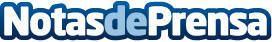 Bankia firma un convenio con la Xunta de Galicia para impulsar la FP Dual con una aportación de un millón de eurosEl presidente de la Xunta, Alberto Núñez Feijóo, y el presidente de Bankia, José Ignacio Goirigolzarri, han rubricado hoy el acuerdo en Santiago de CompostelaDatos de contacto:BankiaNota de prensa publicada en: https://www.notasdeprensa.es/bankia-firma-un-convenio-con-la-xunta-de_1 Categorias: Galicia Formación profesional http://www.notasdeprensa.es